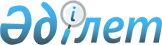 О переименовании улиц города УральскаРешение Уральского городского маслихата Западно-Казахстанской области от 12 марта 2010 года N 27-17 и постановление акимата города Уральска Западно-Казахстанской области от 18 февраля 2010 года N 380. Зарегистрировано Управлением юстиции города Уральска Западно-Казахстанской области 16 апреля 2010 года N 7-1-184      В соответствии со статьями 6, 31 Закона Республики Казахстан от 23 января 2001 года "О местном государственном управлении и самоуправлении в Республике Казахстан", статьи 13 Закона Республики Казахстан от 8 декабря 1993 года "Об административно-территориальном устройстве Республики Казахстан", на основании протокола городской ономастической комиссии от 17 февраля 2010 года N 1 и рассмотрев предложения государственных и общественных организаций по переименованию улиц города Уральска в преддверии празднования 65-летия Победы, акимат города Уральска ПОСТАНОВЛЯЕТ и Уральский городской маслихат РЕШИЛ:



      1. Переименовать следующие улицы города Уральска:

      Улицу Архитектурная – в улицу имени Героя Советского Союза Г. Рамаева;

      Улицу Взлетная – в улицу имени Героя Советского Союза Ф. Волкова;

      Улицу Кооперативную – в улицу имени Героя Советского Союза И. Зрелова;

      Улицу Высотную – в улицу имени Героя Советского Союза Е. Ниеткалиева;

      Улицу Дружная – в улицу имени Героя Советского Союза Г. Наумова;

      Улицу Кавказская – в улицу имени Героя Советского Союза А. Гребнева;

      Улицу Казахстанская – в улицу имени Героя Советского Союза С. Жаксыгулова;

      Улицу Кирпичная – в улицу имени Героя Советского Союза И. Куличева;

      Улицу Котельная – в улицу имени Героя Советского Союза Н. Чурикова;

      Улицу Низовая – в улицу имени Героя Советского Союза И. Мордасова;

      Улицу Меховой комбинат – в улицу имени Героя Советского Союза В. Тарасенко;

      Улицу Раздольная – в улицу имени Героя Советского Союза М. Абдолова;

      Улицу Сенная – в улицу имени Героя Советского Союза К. Ахмирова;

      Улицу Районная – в улицу имени Героя Советского Союза А. Чурилина;

      Улицу Столбовая – в улицу имени Героя Советского Союза Н. Видяшева;

      Улицу Элеваторная – в улицу имени Героя Советского Союза А. Коровина;

      Улицу Ясеневая – в улицу имени Героя Советского Союза Н. Черненко;

      Улицу Чичерная – в улицу имени Героя Советского Союза А. Стрижаченко;

      Улицу Тепловая – в улицу имени Героя Советского Союза П. Садомскова;

      Улицу Щорса – в улицу имени Героя Советского Союза Е. Уракбаева;

      Улицу Черноморская – в улицу имени Героя Советского Союза Б. Хитева;

      Улицу Футбольная – в улицу имени Героя Советского Союза Г. Чумаева;

      Улицу Коммерческая – в улицу имени Героя Советского Союза А. Тихоненко;

      Улицу Коммунальная – в улицу имени Героя Советского Союза Г. Шевцова;

      Улицу Новая – в улицу имени Героя Советского Союза Г. Губарова;

      Улицу Огородная – в улицу имени Героя Советского Союза Н. Абдирова;

      Улицу Нижегородская – в улицу имени халық каһарманы Х. Доспановой;

      Улицу Монетная – в улицу имени полного кавалера Ордена Славы М. Шамова;

      Улицу Равнинная – в улицу имени полного кавалера Ордена Славы А. Балашова;

      Улицу Фруктовая - в улицу имени полного кавалера Ордена Славы А. Ковалева;

      Улицу Тупиковая - в улицу имени полного кавалера Ордена Славы К. Имашева;

      Улицу Инструментальная - в улицу имени полного кавалера Ордена Славы В. Захарова;

      Улицу Чувашинская - в улицу имени полного кавалера Ордена Славы Б. Мухамбетова;

      Улицу Космическая - в улицу имени Ш. Айталиева;

      Улицу Камышинская - в улицу имени Ш. Жексенбаева;

      Улицу Нефтяная - в улицу имени Мұнайшылар;

      Улицу Объездная - в улицу имени Алаш;

      Улицу Парковая - в улицу имени К. Рыскулбекова.



      2. Настоящее постановление и решение вводится в действие по истечении десяти календарных дней после дня их первого официального опубликования.      Председатель 27-ой очередной    Исполняющий обязанности

      сессии Уральского городского    акима города Уральска

      маслихата                       В. В. Дремасов

      В. П. Любавин      Секретарь Уральского

      городского маслихата

      А. К. Истелюев
					© 2012. РГП на ПХВ «Институт законодательства и правовой информации Республики Казахстан» Министерства юстиции Республики Казахстан
				